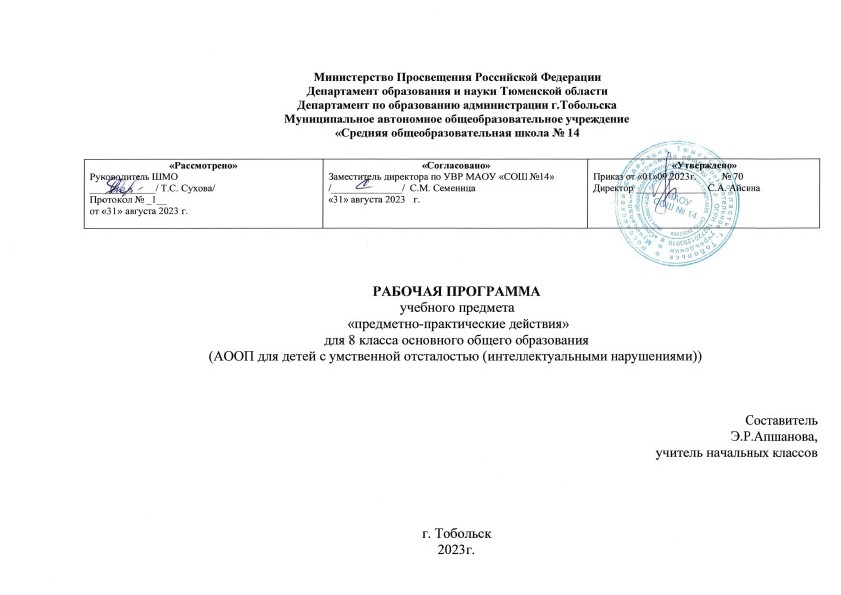 1.Пояснительная записка.Рабочая программа разработана на основе Федерального государственного образовательного стандарта образования обучающихся с умственной отсталостью (интеллектуальными нарушениями), Примерной адаптированной основной общеобразовательной программы образования обучающихся с умственной отсталостью (интеллектуальными нарушениями) (вариант 2).Рабочая программа предмета «Человек» для (НАЧАЛЬНОГО) общего образования разработана на основе нормативных документов:Федеральным законом от 29.12.2012 № 273-ФЗ «Об образовании в Российской Федерации»; Федеральный государственный образовательный стандарт начального общего образования обучающихся с ограниченными возможностями здоровья (приказ Министерства образования и науки Российской Федерации от 19 декабря 2014 года № 1598).Приказ Министерства просвещения РФ от 24 ноября 2022 г. № 1026 "Об утверждении федеральной адаптированной основной общеобразовательной программы обучающихся с умственной отсталостью (интеллектуальными нарушениями)". Уставом МАОУ СОШ № 14;Цель образовательно-коррекционной работы с учетом специфики учебного предмета – формирование представления о себе самом и ближайшем окружении.Задачи курса:-формирование представлений о себе, осознание общности и различий с другими, представления о собственном теле; соотнесение себя со своим именем, своим изображением на фотографии, отражением в зеркале; отнесение себя к определенному полу;- распознание своих ощущений и обогащение сенсорного опыта;- развитие способности осознавать и выражать свои интересы;- формировать представления о возрастных изменениях;- формировать адекватное отношение к своим возрастным изменениям;- формировать умения поддерживать образ жизни, соответствующему возрасту, потребностям и ограничениям здоровья;- формировать умения поддерживать режим дня с необходимыми оздоровительными процедурами;- формирование умений определять своё самочувствие (как хорошее, или плохое), локализировать болезненные ощущения и сообщать о них взрослому;- формировать умения соблюдать режимные моменты (чистка зубов утром, вечером, мытье рук перед едой, после посещения туалета);- формировать умения решать возникающие жизненные задачи, связанные с удовлетворением первоочередных потребностей;- формировать умения обслуживать себя;- формировать умения следить за своим внешним видом;- формировать представление о своей семье, социальной роли, бытовой и досуговой деятельности;- формирование положительного отношения ребенка к занятиям;- развитие собственной активности ребенка;- формирование устойчивой мотивации к выполнению заданий;- формирование и развитие целенаправленных действий;- развитие планирования и контроля деятельности;- развитие способности применять полученные знания для решения новых аналогичных задач;-формировать основы функциональной грамотности на уроке;- развивать навыки применения знаний функциональной грамотности на практике, в повседневной жизнедеятельности;- сформировывать основы функциональной грамотности на уроке, с учетом познавательных возможностей учащихся;-  развивать навыки применения знаний функциональной грамотности на практике, в повседневной жизнедеятельности.Основные виды коррекционной работы: - коррекция нарушений психофизического развития детей.- коррекция внимания, памяти;- коррекция слухового и зрительного восприятия;- коррекция устной связной речи;- коррекция познавательной деятельности.          - расширять представления функциональной грамотности, применение знаний на практике.Технологии обучения:1. дифференцированное обучение;2. традиционное обучение;3. информационно-коммуникативные технологии;4. здоровьесберегающие технологии.Виды и формы контроля: безоценочная, входной и промежуточный контроль не предусмотрены. Показателем усвоения обучающимися программы учебного материала 8 класса является овладение формирование представления о себе и ближайшем окружении, повышение уровня самостоятельности в процессе самообслуживания.2. Общая характеристика учебного предмета.Приобщение ребенка к социальному миру начинается с развития представлений о себе. Становление личности ребенка происходит при условии его активности, познания им окружающего мира, смысла человеческих отношений, осознания себя в системе социального мира. Социальную природу «я» ребенок начинает понимать в процессе взаимодействия с другими людьми, и в первую очередь со своими родными и близкими. Программа представлена разделами: «Представления о себе», «Семья».3. Описание места учебного предмета в учебном плане.Согласно учебному плану на изучение предмета «Человек» в 8 классе отводится – 34 занятия из расчета 0,5 ч в неделю, 34 учебные недели.Количество часов:4. Ценностные ориентиры содержания учебного предмета.Природа – родная земля, заповедная природа, планета Земля, экологическое сознание;труд и творчество – уважение к труду, творчество и созидание, целеустремленность и настойчивость, трудолюбиепатриотизм - любовь к Родине, своему краю, народу, служение Отечеству;социальная солидарность - свобода личная и национальная; уважение и доверие к людям, институтам государства и гражданского общества;гражданственность - долг перед Отечеством, правовое государство, гражданское общество, закон и правопорядок;семья - любовь и верность, забота, помощь и поддержка, равноправие, здоровье, достаток, уважение к родителям;личность - саморазвитие и совершенствование, смысл жизни, внутренняя гармония, самопринятие и самоуважение, достоинство, любовь к жизни и человечеству, мудрость, способность к личностному и нравственному выбору.5. Личностные и предметные результаты освоения учебного предмета.Результаты освоения учебного предмета делятся на две группы.Личностные результаты: - Социально- эмоциональное участие в процессе общения и совместной деятельности;- Овладение начальными навыками адаптации в динамично изменяющемся и развивающемся мире.Физические характеристики персональной идентификации:- определяет свои внешние данные цвет глаз, волос, рост и т.д.);- определяет состояние своего здоровья.Гендерная идентичность: - определяет свою половую принадлежность (без обоснования).Возрастная идентификация:- определяет свою возрастную группу (ребёнок, подросток, юноша);- проявляет уважение к людям старшего возраста.Уверенность в себе:- осознаёт, что может и что ему пока не удаётся.Чувства, желания, взгляды:- понимает эмоциональное состояние других людей;- понимает язык эмоций (позы, мимика, жесты и т.д.);- проявляет собственные чувства.Социальные навыки:- умение устанавливать и поддерживать контакт;- умеет кооперироваться и сотрудничать;- избегает конфликтных ситуаций;- пользуется речевыми и жестовыми формами взаимодействия для установления контактов, разрешения конфликтов;- использует элементарные формы речевого этикета;- принимает доброжелательные шутки в свой адрес;- охотно участвует в совместной деятельности (сюжетно-ролевых играх, инсценировках, хоровом пении, танцах и др., в создании совместных панно, рисунков, аппликаций, конструкций и поделок и т.д.). Мотивационно-личностный блок:- испытывает потребность в новых знаниях (на начальном уровне);- стремится помогать окружающим.Биологический уровень:- сообщает о дискомфорте, вызванном внешними факторами (температурный режим, освещение и т.д.);- сообщает об изменениях в организме (заболевание, ограниченность некоторых функций и т.д.).Осознаёт себя в следующих социальных ролях:- семейно-бытовых.Развитие мотивов учебной деятельности:- проявляет мотивацию благополучия (желает заслужить одобрение, получить хорошие отметки);Ответственность за собственное здоровье, безопасность и жизнь:- осознает, что определенные его действия несут опасность для него; Ответственность за собственные вещи:- осознает ответственность, связанную с сохранностью его вещей: одежды, игрушек, мебели в собственной комнате; Экологическая ответственность:- не мусорит на улице;- не ломает деревья;Формирование эстетических потребностей, ценностей, чувств:- воспринимает и наблюдает за окружающими предметами и явлениями, рассматривает или прослушивает произведений искусства;Развитие навыков сотрудничества с взрослыми и сверстниками:- принимает участие в коллективных делах и играх;- принимать и оказывать помощь.6. Содержание учебного предмета.Раздел «Представления о себе» включает следующее содержание: представления о своем теле, его строении, о своих двигательных возможностях, правилах здорового образа жизни (режим дня, питание, сон, прогулка, гигиена, занятия физической культурой и профилактика болезней), поведении, сохраняющем и укрепляющем здоровье, полезных и вредных привычках, возрастных изменениях. Раздел «Гигиена тела» включает задачи по формированию умений умываться, мыться под душем, чистить зубы, мыть голову, стричь ногти, причесываться и т.д. Раздел «Обращение с одеждой и обувью» включает задачи по формированию умений ориентироваться в одежде, соблюдать последовательность действий при одевании и снятии предметов одежды. Раздел «Прием пищи» предполагает обучение использованию во время еды столовых приборов, питью из кружки, накладыванию пищи в тарелку, пользованию салфеткой. Задачи по формированию навыков обслуживания себя в туалете включены в раздел «Туалет». В рамках раздела «Семья» предполагается формирование представлений о своем ближайшем окружении: членах семьи, взаимоотношениях между ними, семейных традициях. Ребенок учится соблюдать правила и нормы культуры поведения и общения в семье. Важно, чтобы образцом культуры общения для ребенка являлось доброжелательное и заботливое отношение к окружающим, спокойный приветливый тон. Ребенок учится понимать окружающих людей, проявлять к ним внимание, общаться и взаимодействовать с ними.Содержание разделов представлено с учетом возрастных особенностей. Например, работа по формированию таких гигиенических навыков, как мытье рук, питье из кружки и др., проводится с детьми младшего возраста, а обучение бритью, уходу за кожей лица, мытью в душе и др. проводится с детьми более старшего возраста. Большинство разделов включает задачи, требующие обучения отдельным операциям, например, при мытье рук ребенок учится удерживать руки под струей воды, намыливать руки и т.д. После того как ребенок их освоит, он учится соблюдать последовательность этих операций. Процесс обучения предусматривает поэтапность в плане усложнения самих навыков. Например, формирование гигиенических навыков начинают с формирования умения мыть руки, лицо, чистить зубы. На последнем этапе обучения ребенок учится принимать душ, мыть голову и т.д. При формировании навыков самообслуживания важно объединять усилия специалистов и родителей.  Работа, проводимая в школе, должна продолжаться дома. В домашних условиях возникает больше естественных ситуаций для совершенствования навыков самообслуживания. Представления о себе.Идентификация себя как мальчика (девочки). Узнавание (различение) частей тела (голова (волосы, уши, шея, лицо), туловище, руки, ноги. Знание назначения частей тела. Узнавание (различение) частей лица человека (глаза, нос, уши, рот (губы, язык, зубы). Знание назначения частей лица. Гигиена тела.Различение вентилей с горячей и холодной водой. Вытирание рук полотенцем. Сушка рук с помощью автоматической сушилки. Соблюдение последовательности действий при мытье и вытирании рук: открывание крана, регулирование напора струи и температуры воды, намачивание рук, намыливание рук, смывание мыла с рук, закрывание крана, вытирание рук. Вытирание лица. Соблюдение последовательности действий при мытье и вытирании лица: открывание крана, регулирование напора струи и температуры воды, набирание воды в руки, выливание воды на лицо, протирание лица, закрывание крана, вытирание лица. Чистка зубов. Полоскание полости рта. Соблюдение последовательности действий при чистке зубов и полоскании полости рта: открывание тюбика с зубной пастой, намачивание щетки, выдавливание зубной пасты на зубную щетку, чистка зубов, полоскание рта, мытье щетки, закрывание тюбика с зубной пастой.Очищение носового хода. Мытье ушей. Чистка ушей.Обращение с одеждой и обувью.Узнавание (различение) предметов одежды: куртка, шапка, шарф, варежки, кофта, рубашка, футболка, майка, трусы, юбка (платье), брюки, колготки. Знание назначения предметов одежды. Узнавание (различение) деталей предметов одежды: пуговицы (молнии, заклепки), рукав (воротник, манжеты). Знание назначения деталей предметов одежды. Узнавание (различение) предметов обуви: сапоги (валенки), ботинки, кроссовки, туфли, сандалии, тапки. Узнавание (различение) головных уборов (шапка, шляпа, кепка, панама, платок). Знание назначения головных уборов. Расстегивание (развязывание) липучки (молнии, пуговицы, ремня, кнопки, шнурка). Снятие предмета одежды (например, кофты: захват кофты за край правого рукава, стягивание правого рукава кофты, захват кофты за край левого рукава, стягивание левого рукава кофты). Снятие обуви (например, ботинок: захват рукой задней части правого ботинка, стягивание правого ботинка, захват рукой задней части левого ботинка, стягивание левого ботинка). Соблюдение последовательности действий при раздевании (например, верхней одежды: снятие варежек, снятие шапки, расстегивание куртки, снятие куртки, расстегивание сапог, снятие сапог). Застегивание (завязывание) липучки (молнии, пуговицы, кнопки, ремня, шнурка). Надевание предмета одежды (например, брюк: захват брюк за пояс, вставление ноги в одну брючину, вставление ноги в другую брючину, натягивание брюк). Обувание обуви (например, сапог: захват двумя руками голенища правого сапога, вставление ноги в сапог, захват двумя руками голенища левого сапога, вставление ноги в сапог). Соблюдение последовательности действий при одевании комплекта одежды (например: надевание колготок, надевание футболки, надевание юбки, надевание кофты). Контроль своего внешнего вида. Различение лицевой (изнаночной), передней (задней) стороны одежды, верха (низа) одежды. Различение правого (левого) ботинка (сапога, тапка). Выворачивание одежды.Туалет.Сообщение о желании сходить в туалет. Сидение на унитазе и оправление малой/большой нужды. Пользование туалетной бумагой. Соблюдение последовательности действий в туалете (поднимание крышки (опускание сидения), спускание одежды (брюк, колготок, трусов), сидение на унитазе/горшке, оправление нужды в унитаз, пользование туалетной бумагой, одевание одежды (трусов, колготок, брюк), нажимание кнопки слива воды, мытье рук. Прием пищи.Сообщение о желании пить. Питье через соломинку. Питье из кружки (стакана): захват кружки (стакана), поднесение кружки (стакана) ко рту, наклон кружки (стакана), втягивание (вливание) жидкости в рот, опускание кружки (стакана) на стол. Наливание жидкости в кружку. Сообщение о желании есть. Еда руками. Еда ложкой: захват ложки, зачерпывание ложкой пищи из тарелки, поднесение ложки с пищей ко рту, снятие с ложки пищи губами, опускание ложки в тарелку. Семья.Узнавание (различение) членов семьи. Узнавание (различение) детей и взрослых. Определение своей социальной роли в семье. Различение социальных ролей членов семьи. Представление о бытовой и досуговой деятельности членов семьи. Рассказ о своей семье.7.Тематическое планирование с определением основных видов деятельности на уроке.8. Описание материально-технического обеспечения образовательного процесса.Картины, наглядные пособия; предметы различной формы, величины, цвета.Невербальные средства общения (жест, мимика, голос).Электронные презентации.Дидактические игры по лексическим темам.Шнуровки, липучки.Принадлежности для ухода за своим телом.Оборудование, позволяющее выполнять на сортировку, группировку различных предметов, их соотнесения по определённым признакам.Пазлы, лото, разрезные картинки.Альбомы с фотографиями детей, изображений, предметов, людей, объектов природы, цифр и др.Учебные столы.Предметы для нанизывания на стержень, шнур, нить (кольца, шары, бусины).Звучащие предметы для встряхивания.Предметы для сжимания (мячи различной фактуры, разного диаметра).Календарно-тематический план по предмету «Человек», 8г класс, Хамитулина ЭльвинаI четвертьII четвертьIII четвертьIV четверть8 занятий8 занятий11 занятий7 занятий1 полугодие 16 занятий1 полугодие 16 занятий2 полугодие 18 занятий2 полугодие 18 занятийНомер урока по порядкуТемы разделовКоличество часовОсновные виды деятельности1Представление о себе.4Беседа, практические занятия.2Гигиена тела.8Беседа, практические занятия.3Прием пищи.8Просмотр презентаций, беседа ,практические занятия.4Обращение с одеждой и обувью.10Беседа, практические занятия.5Семья.4Беседа, игра, просмотр мультфильмов.№ п/пНаименование темы уроковКол-во часовДомашнее задание№ п/пНаименование темы уроковКол-во часовДата проведения урока по плануДата проведения урока фактически1 четверть – 8 часов.Представление о себе.1Наш класс. Мальчики и девочки.0,5По карточке.06.092Имя, фамилия. Называние (узнавание) своего имени, фамилии.0,5По карточке.13.093Обращение по имени к одноклассникам.0,5По карточке.20.094 Возраст человека. Называние своего возраста, даты рождения.0,5По карточке.27.095Понятие «здоровье».0,5По карточке.04.106Состояние здоровья. Сообщение о состоянии своего здоровья.0,5По карточке.11.107Режим дня.0,5По карточке.18.108Профилактика простудных заболеваний.0,5По карточке.25.102 четверть – 8 часов.9Понятие о здоровом образе жизни.0,5По карточке.08.1110Досуг. Виды деятельности в свободное время. Спортивный досуг.0,5По карточке.15.11Гигиена тела. 11Гигиена. Предметы гигиены.0,5По карточке.22.1112Правила пользования туалетом.0,5По карточке.29.1113Гигиена. Умывание. 0,5По карточке.06.1214Гигиена чистка зубов.0,5По карточке.13.1215Гигиена. Очищение носового хода.0,5По карточке.20.1216Гигиена. Мытьё головы.0,5По карточке.27.123 четверть – 11 часов.17Гигиена. Расчесывание волос.0,5По карточке.10.0118Гигиена. Мытьё, чистка ушей.0,5По карточке.17.0119Гигиена. Мытьё и вытирание ног.0,5По карточке.24.0120Гигиена.  Мытьё и вытирание тела.0,5По карточке.31.0121Гигиена. Уход за ногтями.0,5По карточке.07.02Представления о себе.22Части тела: голова, туловище, руки, ноги.0,5По карточке.14.0223Части головы (волосы, уши, шея, лицо).0,5По карточке.21.0224Части туловища (спина, живот).0,5По карточке.28.0225Части руки (локоть, ладонь, пальцы) и ноги (колено, ступня, пальцы, пятка).0,5По карточке.06.0326Назначение частей тела человека.0,5По карточке.13.0327Узнавание (различение) частей лица человека (глаза, брови, нос, лоб, рот (губы, язык, зубы).0,5По карточке.20.034 четверть – 7 часов.28Назначение частей лица.0,5По карточке.03.0429Зеркало. Рассматривание себя в зеркале.0,5По карточке.10.0430Сообщение о желании пить.0,5По карточке.17.04Прием пищи.31Питьё из соломинки, кружки.0,5По карточке.24.0432Наливание напитка в кружку.0,5По карточке.08.0533Вода. Значения употребления воды для человека.0,5По карточке.15.0534Сообщение о желании есть.0,5По карточке.22.05